PENGARUH PERSISTENSI LABA, PELUANG BERTUMBUH, STRUKTUR MODAL, PROFITABILITAS, DAN UKURAN PERUSAHAAN TERHADAP EARNINGS RESPONSE COEFFICIENTS PADA PERUSAHAAN MANUFAKTUR YANG TERDAFTAR DI BEI PERIODE 2014-2018.Oleh :Nama	: Jessica  NIM	: 30150095	SkripsiDiajukan sebagai salah satu syarat untuk memperoleh gelar Sarjana AkuntansiProgram Studi AkuntansiKonsentrasi Pemeriksaan Akuntansi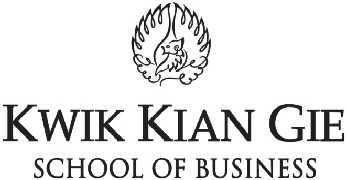 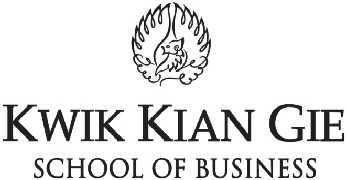 INSTITUT BISNIS dan INFORMATIKA KWIK KIAN GIEJAKARTASeptember 2019